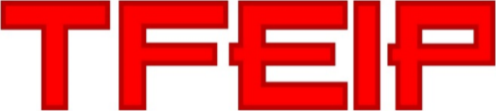 EMEP/EEA Guidebook, Additional Guidance:2D3 Solvent and Product UseContentsIntroductionNFR 2D3 Solvent and Product Use primarily covers NMVOC emissions that occur from processes and products that use solvents and other volatile organic chemicals (such as propellants used in aerosols). Emissions of other pollutants such as particulate matter do also occur, but these are relatively trivial and will therefore not be discussed further. Instead, this document will provide some general guidance on the estimation of NMVOC emissions and, wherever possible, give some detailed examples of methods being used in Europe to estimate emissions. NFR 2D3 has nine sub-divisions, but much of the guidance is equally applicable across all or many of those sub-divisions. Therefore, to avoid duplication of information, this section starts with some cross-cutting information, followed by sections dealing with selected sub-parts of 2D3.In the following sections, we will use the term ‘solvent’ to refer to all volatile organic chemicals that are used in the sectors covered by 2D3. Inventory compilers should bear this in mind and should ensure that their estimates do actually cover all NMVOC emissions. Information obtained from industrial sources may have a strictly limited definition for the term ‘solvent’ and any data that industries supply could therefore underestimate NMVOC emissions if it excludes chemicals that are volatile but not considered as solvents by industry. Characteristics of NFR 2D3NFR 2D3 can be a very challenging part of the national inventory. This is because of a somewhat unique set of characteristics which are described below.NFR 2D3 arguably covers the widest range of any NFR category. It includes emissions that occur when the general public use any of a huge range of consumer products, and it also extends to a wide range of processes that are carried out in practically every branch of industry. Solvents can also be used by other institutions such as those in the public and commercial sectors. This diversity of sources is a particular challenge for the inventory compiler, who must estimate emissions for numerous different types of source in order to have a complete inventory.As well as the many types of sources, there are also numerous individual locations where emissions occur. Obviously, consumer products will be used by practically everyone so there will be millions of individual emission sources in many countries. But there will also be very large numbers of individual emission locations within industry and other institutions. Indeed, those institutions will themselves use consumer products to clean and maintain premises. And even where institutions are using solvents in industrial processes, those processes could be so widespread that the number of locations of emissions in a large country runs into thousands. For example, there are numerous types of coating processes that employ solvents including the application of adhesives, inks, and paints, and it is likely that there are tens of thousands of sites that use at least some solvents in coatings. Many would have relatively trivial emissions, but the large number of sites does mean that, generally speaking, the use of facility-level emissions data (i.e. a Tier 3 approach) is not possible. There are exceptions, which will be discussed below, but facility-level data should be used carefully, and the issue of completeness given due attention. Facility-level data are available in E-PRTR (and probably in national datasets as well) but it is very likely that, in most or all countries, relatively few sites using solvents meet the requirements for reporting emissions in these datasets, so an inventory based on those data alone would be very incomplete.  For example, an examination of 2012-2017 E-PRTR data for an example country shows that up to 100 solvent-using sites report each year, which represents a small fraction of the many thousand industrial sites where solvents are used.A further difficulty is that use of solvents is often a relatively minor element of the activity carried out by a business. For example, solvents are used in the paints for motor vehicles, but manufacturers will probably think of that solvent use as a very minor aspect of their business activity. The car manufacturing sector in a country will probably have a very good understanding of how many vehicles are made but they may have far less idea how much solvent is used. Equally, governments may collect statistics on the number of vehicles made but are less likely to collect data specifically relating to solvents or coatings used in the manufacturing process. Even in a sector such as printing, where the solvent use is part of the central activity, industry representatives may not always have a clear understanding of overall solvent use. Solvents are not only used in a large number of sectors and applications, but even for a given application, there can be a wide variation in solvent use. For example, printing is not a single technology but a range of technologies some of which require high levels of organic solvents, while others do not. There will be variation even for a particular printing technology since the ink technology and solvent content of inks can differ from process to process. Industry and government statistics may not provide enough granularity to allow accurate estimates: activity data in the form of total ink use, for example, can only be used to generate highly uncertain emission estimates because of the variation in solvent content between different ink types.Within a sector, the fate of any NMVOC emissions will also be site-specific because there are a range of control strategies available. Taking the example of printing again, two sites might use the same printing technique, use similar inks but have very different emission characteristics if one site abates emissions and the other does not. The main strategies include reducing solvent usage, for example by reformulating products, and using end-of-pipe abatement technologies such as thermal oxidation to either destroy or recover NMVOC emissions. For some sectors, it is likely that a common strategy is adopted at all sites, or all regulated sites at least, but for other sectors, the choice will differ from site to site.The issues described above can cause difficulties both in terms of collecting suitable activity data and in terms of deciding on suitable emission factors. What would be a good methodology for one country might not work for another due to differences in the level and type of data available. In comparison to some other sectors (such as NFR 1A for example) we therefore consider that a greater degree of flexibility is necessary for NFR 2D3 when considering what is a ‘good’ method. The sectoral guidance chapters of the EMEP/EEA Guidebook set out recommended methods for each part of 2D3. However, it is likely that some countries will not have the data that is needed for those methodologies. If that is the case, then there are alternative methods that could provide similarly reliable estimates, and countries should adopt methods that make best use of their local information. The guidance that follows discusses approaches that can be used and gives some detailed examples of methods from national inventories.Use of per-capita emission factorsThe EMEP/EEA Guidebook presents per-capita emission factors for 2D3a and 2D3f, as Tier 1 methods to be used in the absence of better data. Table 1 below indicates per-capita emission factors for other sub-categories of 2D3, based on data reported by European countries. These per-capita factors are presented as a fallback method, to be used in the absence of any better data.Table 1: Tier 1 per capita emission factors for 2D3 Use of country-specific emission factorsThe combination of industrial production or consumption data with emission factors is a well-established way to estimate pollutant emissions. For emission sources such as NFR 1A (Energy), all or practically all countries will collect the type of activity data needed for the methods and emission factors given within inventory guidance. There is usually no barrier to most countries using the exact same methods and same emission factors for these sources.The EMEP/EEA Guidebook does provide emission factors that can be used for 2D3 and some countries will be able to use these factors without any problems. However, some inventory compilers may find that the EMEP/EEA Guidebook factors require activity data that are not collected for their country. Difficulties obtaining activity data have already been mentioned and many of the activities that involve use of solvents are not necessarily things for which Governments will collect data. Any statistics that do exist may be insufficiently granular to allow good estimates to be made. For example, statistics regarding the total consumption of coatings would not allow separate estimates to be made for 2D3d Coating applications, 2D3h Printing and 2D3i Other solvent use, let alone allow the selection of emission factors that took account of the range of process technologies within each of these NFR categories.Compared with some other parts of the emission inventory, the collection of activity data can be a major task for 2D3, and something that can severely limit the accuracy of the estimates. Conversely, countries may have activity data that are more detailed and therefore want emission factors that would allow these more detailed activity data to be used. Inventory compilers are therefore encouraged to generate country-specific emission factors which both match the available activity data but also can reflect any unique characteristics of a sector in that country, for example, any differences in abatement or process technologies compared with other countries.Estimates based on quantities of solvent consumedMany emission factors are expressed in terms of products used: paint or ink consumed, or similar. But it isn’t always necessary to think in terms of the quantities of products containing solvent, if instead there is good information on the supply of solvent to a sector. Thinking about the quantities of solvent itself rather than the quantities of products does solve one problem – there can be hundreds of different products used within a sector, each needing to be quantified whereas it may be simpler to instead try to quantify the solvent supplied to, or consumed by, that sector. Solvents will often pass through several different businesses before they ultimately are released as NMVOC emissions, for example:Solvent made and sold by solvent manufacturerSolvent incorporated into a product by a manufacturerProduct used by another manufacturer.This also means that there may also be more than one industrial group that can help establish the quantities of solvent being used.As mentioned previously, care needs to be taken that emission inventories include all NMVOC emissions. Industries can have very specific definitions for what is a solvent and can even have different ideas about what is a solvent in a particular type of product. The scope of any data must therefore be understood: does it include all volatile chemicals that could be included within 2D3? A good example concerns aerosols, where some industry representatives may not consider propane/butane propellants as solvent. Nonetheless, these propellants will be emitted as NMVOC when the aerosols are used. Data from industry on solvents supplied for use in aerosols therefore might not include propellants so it is important to check the detail of the input data.Use of ESIG estimatesIntroductionThe European Solvent Industry Group (ESIG) have generated solvent emission estimates for the countries of the EU-27 plus the UK. In the absence of other data, these estimates may be useful for compilers of national emission inventories.ESIG’s approach to generating the estimates consists of three operations:Collecting the solvent sales volumes in each EU country according to REACH end use sector Applying an air emission factor for each use sector & calculating VOC emissionsApplying import/export corrections.Step 1: Sales volumesAll companies which are part of ESIG are invited to submit their solvent sales volumes by end-use sector for each European country in the EU-27 and the UK.These sales represent about 90% of all oxygenated and hydrocarbon VOC solvents manufactured and then sold in the European Union, hence they are highly confidential. There are collated and carefully and confidentially analysed. Data are not collected for chlorinated/halogenated solvents on the basis that ESIG considers that all uses are in closed systems meaning that there are no emissions to air. Note though that this assumption is not consistent with the EMEP/EEA Guidebook, which suggests that there will still be some small emissions from enclosed systems.The figures only cover ESIG’s portfolio, which means that certain substances whose main use is not as a solvent are excluded, such as:Toluene, benzene, & xyleneDimethylformamide (DMF)N-methyl-2-pyrollidone (NMP)Tetrahydrofuran (THF)Propylene glycolsMethanolPropane, butane, and similar aerosol propellants.The end-use sectors are the same market sectors as defined for the Generic Exposure Scenario (GES) of the Registration, Evaluation and Authorisation of Chemicals Regulation (REACH). For the estimation of environmental exposure, ESIG has developed Specific Environmental Release Categories (SpERCS), which provide sector-specific release fractions, associated operational conditions and risk management measuresStep 2: Emission factorsThe emissions factors have been assessed by using the GES approach, and estimate the percentage of VOCs emitted into the air. The solvent VOC emissions per sector are then calculated by multiplying the solvent volumes by the emission factor for that sector. These emissions factors depend on two parameters: the final end-use of the solvent and the type of solvent. As each of these end-uses is associated with one or more GES where the release-to-air percentages have been determined from the environmental safety assessment based on realistic data and/or assumptions for particular uses. Not all solvents are VOC and not all VOC’s are solvents. Their respective properties such as boiling point range and molecular weight make them VOC or not. For example, a C6 hydrocarbon solvent (hexane) will be a VOC whereas a heavier C14-C19 hydrocarbon solvent is not a VOC.The REACH categories and the emission factors applied for each category are shown in Table 2.Table 2: REACH sectors and emission factors used in the ESIG methodStep 3: Import/export correctionsStep 1 generates data on the sales of solvents to countries. Some of that solvent will then be exported to other countries, typically after being incorporated into a product and so this final step aims to account for that. Due to the free flow of goods in the European Union, there are no direct data for import and export of solvents within the EU member states and so an estimate must be made. ESIG use data for overall chemicals exports and imports for each country so that the net chemical transfer can be calculated for each EU Member State. By assuming this percentage of chemical transfer is directly proportional to percentage of solvent movements, an estimate of solvent import/export related to solvent downstream activities has been made for each country. These calculations assume that there is no net import or export into or from the EU. The import/export data suggest that Belgium, Germany and Netherlands are substantial exporters of solvents and downstream products within the EU. The UK and France are effectively in balance (and the same is assumed for Ireland), and it is further assumed that there is no net import or export of solvents for these three countries. The remaining EU Member States are net importers of solvents, and although they export and import to one another, their total net imports are assumed to equal the exports from Belgium, Germany and the Netherlands. An apportionment is then made based on population data.Using and accessing the ESIG dataThe ESIG data are suitable for use in national inventories, although with some limitations. For 2D3a, ESIG estimates are considered a Tier 2a method according to the EMEP/EEA Guidebook. However, it is important to note the limits of the ESIG estimates and to account for VOCs used in consumer products that are not within the scope of the data e.g. propellants in aerosols, and methanol in products such as vehicle de-icing products. These would need to be added to the ESIG numbers in order to have a complete VOC inventory.ESIG cannot always provide data for each individual country. Due to the high confidentiality of sales data, certain rules are imposed on the statistics. These statistics originate from CEFIC – the European Chemical Industry Council. When there are fewer than 3 original entries there is no show of data for a category. In a few cases, countries are grouped together to allow display of at least some numbers. Here, population numbers could serve to generate a split between countries. REACH categories used in the ESIG inventory do not always map to NFR categories in a simple way.  ESIG have worked with national inventory experts over the past few years to understand how the two systems compare and the result was a proposed mapping of REACH to NFR.  This mapping relied partially on data from the UK inventory, and is published in the Annex to the 2019 EMEP/EEA Guidebook chapter for 2D3a. In some cases, there is a simple mapping of a REACH category to a single NFR category, for instance Industrial Cleaning can be 100% attributed to 2D3e. When this simple mapping occurs, the ESIG data could be incorporated directly into national inventories, however note that the ESIG figures only cover the solvents within ESIG’s brief and assume zero emissions of chlorinated solvents, so it would also be necessary for inventory compilers to consider whether additional estimates need to be made for sources that are outside the scope of the ESIG data. In other cases, a REACH category can map to multiple NFRs, which may limit the extent to which those data can be used. Since ESIG data are based on real data from EU solvents manufacturers, and cover all uses of these solvents, the ESIG emission inventories remain a valuable source of information. As well as being useful for populating national inventories, the data can also be used for comparisons. For example, the UK has carried out a cross-comparison of ESIG and UK inventory data for multiple years. This has shown that, although the UK inventory mostly relies on alternative sources of data, the emissions in both the ESIG and UK inventories are very similar. It was vital when doing this comparison to identify all VOC emissions reported in the UK inventory that were outside the scope of the ESIG numbers, such as the chemicals listed at the start of this section, and to then subtract those emissions from the UK inventory before doing the comparison, so that the scope of both sets of numbers was consistent. In the case of the UK, this meant that roughly a third of the VOC emissions were discounted as being outside the scope of the ESIG figures.EU Member States can obtain more information from ESIG upon request for full details per REACH category, provided data is not confidential. Additionally, based on the mapping, ESIG can derive per capita emission factors per country for domestic solvent emissions based on its data. ESIG publishes data each year for the overall emissions per country and for the EU. More detailed data can be requested by contacting the ESIG secretariat.Facility-level dataRegulation of industry often results in the provision of facility-level emissions data to regulators, and this can then become available to inventory compilers. As has already been mentioned, NFR 2D3 covers a wide range of industrial processes, with the potential also for differences from site to site in the way that process operators meet the requirements of legislation. Processes within the same sector might choose very different strategies for reducing NMVOC emissions: for example, product reformation or end-of-pipe abatement might be viable alternatives for an industrial coating process. The use of facility-level emissions data allows inventory compilers to reflect the abatement strategy choices at each site, providing that the emissions data are high quality. Use of facility-level data has the potential to therefore be a preferred method for some sub-sectors of NFR 2D3.Despite this potential, there are some limits to the use of facility-level data. Most importantly, if an emission estimate is to be generated by adding up emissions for individual facilities, then it follows that the estimate will be incomplete unless data are available for all facilities. This is actually a major problem for NFR 2D3, since solvent tends to be used by businesses of all sizes, including many that are too small to be regulated under the Industrial Emissions Directive (IED), for example. If emissions data are only available for those larger facilities that are regulated under IED, then simply summing those emissions will result in an underestimate of national emissions. It is therefore essential to consider if emission estimates based on facility-level data can be made complete.Within NFR 2D3, there are many different sub-sectors, and the characteristics of those sub-sectors do vary. Some types of solvent-using process are almost always carried out on a large scale, for example the coating of new cars, or the coating of steel coil. So, there may be sub-sectors within NFR 2D3 where all processes are regulated and present in the facility-level dataset. Consultation with regulators and industry can help to identify any such sectors in each country, and the use of facility-level data is then the ideal method for estimating emissions from those sectors.If facility-level data are only available for a proportion of a sector, it may be much more difficult to use the data to generate national estimates. In theory, an inventory compiler could scale up the emission estimates to account for non-reporting sites, but this requires that the inventory compiler know what proportion of the sector is reporting. Regulators may not collect the data that allow this to be done: they will ask for emissions, but may not ask for production data or other activity data. Without this context, it becomes difficult to know how to scale up to cover non-reporting sites. Industry, or regulators, may be able to supply estimates of the fraction of a sector covered by regulation. A second problem with facility-level data is that emissions may cover all activities at a site and thus not be specific to a single part of NFR 2D3. For example, a site may use solvents for surface cleaning as well as for coating with industrial paint, in which case emissions will be from both 2D3e Degreasing and 2D3d Coating Applications. This can complicate the use of the data and care is needed to avoid duplication of emissions.One way to overcome many of these issues is to set up a system that specifically collects data on solvent use, such as the French GEREP system. This system is described in Section A2.1.8.1Examples of Inventory practiceFrench GEREP system and solvent management plansThe implementation of a Solvent Management Plan (SMP) comes from the Solvent Directive 1999/13/CE (also the IED Directive 2010/75/EU) which is transposed in the French regulation. In this way, in France, it is required that industrial sites consuming more than one ton of solvent per year establish a SMP.A solvent management plan is a mass balance allowing to estimate VOC emissions of an industrial site. The following definitions come from the IED Directive.The inputs of organic solvents (I):I1: The quantity of organic solvents or their quantity in mixtures purchased which are used as input into the process in the time frame over which the mass balance is being calculated.I2: The quantity of organic solvents or their quantity in mixtures recovered and reused as solvent input into the process. The recycled solvent is counted every time it is used to carry out the activity.The outputs of organic solvents (O):O1: Emissions in waste gases.O2: Organic solvents lost in water, taking into account wastewater treatment when calculating O5.O3: The quantity of organic solvents which remains as contamination or residue in products output from the process.O4: Uncaptured emissions of organic solvents into air. This includes the general ventilation of rooms, where air is released to the outside environment via windows, doors, vents and similar openings.O5: Organic solvents and/or organic compounds lost due to chemical or physical reactions (including those which are destroyed, by incineration or other waste gas or wastewater treatments, or captured, as long as they are not counted under O6, O7 or O8).O6: Organic solvents contained in collected waste.O7: Organic solvents, or organic solvents contained in mixtures, which are sold or are intended to be sold as a commercially valuable product.O8: Organic solvents contained in mixtures recovered for reuse but not as input into the process, as long as not counted under O7.O9: Organic solvents released in other ways.Figure 1 shows a solvent management plan, with the sources and fates of solvents.Figure 1. A Solvent Management Plan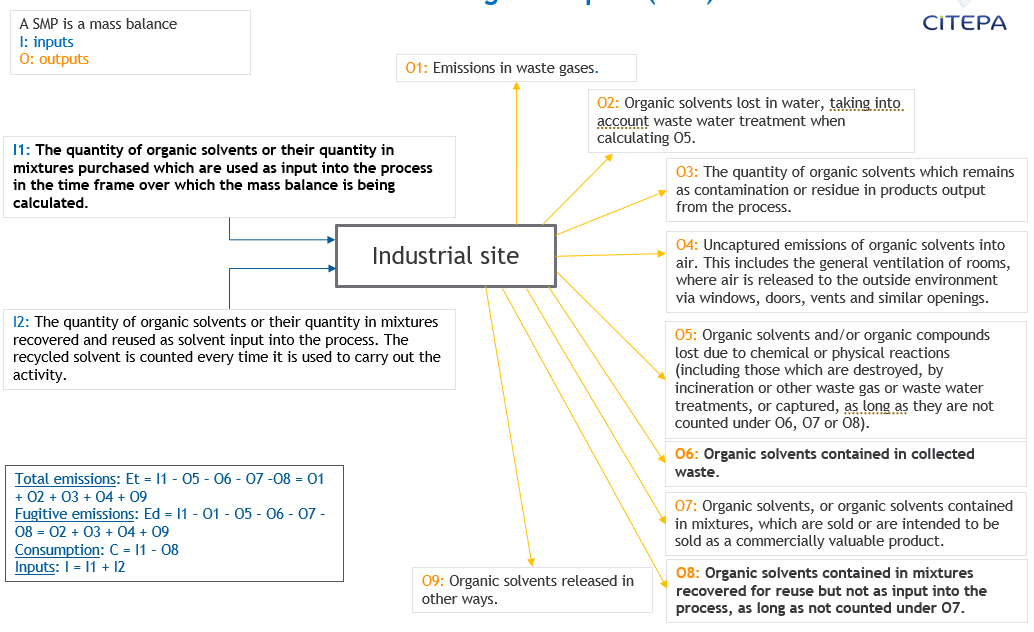 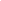 GEREP – The French emission registry web platformIn order to increase the accuracy of the French inventory, plant specific data are used (bottom-up approach). In France, the national emission registry GEREP is used for the purpose of the preparation of the inventory for a lot of IPPU sectors (thanks to a contract between Citepa (the French Inventory compiler) and the Ministry of Environment). GEREP is the French centralized web platform on which French facilities report their activity data and annual emissions.Automatic quality checks are implemented in the platform, so that operators can check and correct their data while reporting online, before the submission deadline. Quality checks cover, for example, the interannual variation of emissions (emissions trends), the emission factors (ranges of values are defined for fuels), the identification of missing pollutant or missing data, units check, etc. Then the local competent authorities validate the reports, with the support of Citepa. The French Environment Ministry also conducts secondary-level checks. When errors are detected, the operator is contacted by the local competent authority, Citepa or the ministry. Then the report is corrected in the platform.Figure 2 shows a schematic of GEREP. This is the French web platform where facilities report their activity data and annual emissions.Figure 2: A schematic of GEREP (the French web platform where facilities report their activity data and annual emissions)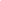 Operators also report their solvent management plan (SMP). An average of 845 facilities reports their SMP and emissions each year in GEREP. If the VOC emissions of a facility are higher than 30 tons/year, then the operator must report its VOC emissions in the solvent section (“Solvants / PGS”). The form that must be filled in, shows the inputs and outputs of the SMP. VOC emissions, solvent consumptions and the solvent use are automatically calculated in the web platform.Table 3 below shows the solvent consumption reported in GEREP and the total national solvent consumption. The solvent consumption reported in GEREP represent an average of 1.3% of the national solvent consumption. In 2019, the platform was fully remade, and some operators did not report their data in the correct solvent section. Citepa had to analyse the data and to add them manually for the estimate. Table 3: Solvent emissions reporting in GEREPThis percentage varies according to the sectors (example: in coating application, the consumption of solvent in manufacturing of automobile is totally covered by the annual reports in GEREP).Plant with a solvent consumption of less than 1 tonne are included in national statistics.The methodologies for the following NFR source sectors are detailed in Appendix I with accompanying EFs and where relevant information that allows the calculation of activity data:2D3a	Domestic solvent use including fungicidesnon-aerosol personal-care productsnon-aerosol household productsnon-aerosol consumer products2D3d	Coating ApplicationsManufacture of automobilesCoil coating (SNAP 060105)  Car repairing (SNAP 060102)  Construction, building and corrosion protection (SNAP 060103)  Domestic use (SNAP 060104)  Boat building (SNAP 060106)  Other industrial paint application (SNAP 060108)  Paint manufacturing (SNAP 060307)  2D3g Chemical ProductsPolyester processing (SNAP 060301)  Polyvinylchloride processing (SNAP 060302)  Polyurethane foam processing (SNAP 060303)  Polystyrene foam processing (SNAP 060304)  Rubber processing (SNAP 060305)  Pharmaceutical products manufacturing (SNAP 060306)  Adhesive, magnetic tapes, films and photographs manufacturing (SNAP 060311)  2D3h Printingrotogravure printing:Publication rotogravure (Publication)Publication (Heat set web offset, Cold set web offset, Sheet fed, Additive)Decorating packaging (Ink, varnish decoration, packaging, Pigment preparation)Metal packaging (Offset metal ink, Varnish)APPENDIX I: NFR 2D3 Solvent & Product use - EFs and Activity DataThe following tables and accompanying text present the emission factors and activity data for estimating emissions of NMVOCs from a range of difference sources within 2D3 Solvent and Product Use.2D3a Domestic solvent use including fungicidesTable 4: UK emission factors for non-aerosol personal-care productsTable 5: UK emission factors for non-aerosol household products2D3a Non-aerosol consumer productsThe UK has developed a detailed methodology for certain non-aerosol consumer products that takes advantage of activity data that can be obtained from market research organisations. UK inventory compilers have been unable to identify any government statistics for personal-care and household consumer products so instead purchased data from a market research company. Consultation with industry over a period of years has allowed emission factors for both non-aerosol personal-care products and non-aerosol household products to be developed. These are presented in Table 47 and Table 5 above. These EFs can be combined with the activity data to produce emission estimates for part of 2D3a.In the French inventory, the implied emission factor in g/capita is recalculated using the emissions and the French population for the following categories: household products, cosmetic and toiletries, car care product. Emissions from Domestic use of paints are considered in the coating application sector. VOC emissions are calculated using the following equations:Equation 1 : VOC emissions [t] = VOC content [%] x consumption [t]The consumption is estimated based on the national production from PRODFRA and imports / exports that come from customs data:Equation 2: Consumption [t] = Production [t] + Imports [t] – Exports [t]The different VOC contents used in the French inventory and the references are listed in the following table. Table 6: VOC contents used in the French inventory with accompanying references2D3d Coating ApplicationsThe methods used in the French emissions inventory for 2D3d are summarised below:Manufacture of automobilesIn the French inventory, activity data and emissions come from the French centralized platform (GEREP) on which French facilities report their activity data, emissions and also their solvent management plan (SMP). As all the industrial sites of this subsector report their solvent consumption and emissions on the platform, the methodology applied is 100% bottom-up. Note: the consumption corresponds to I1, one of the inputs in a solvent management plan. Refer to the part 2 of this report for more details on a SMP.Table 7 shows solvent use and EFs in the manufacture of automobiles.Table 7: Solvent use and EFs in the manufacture of automobilesFrench data - IIR 2021SNAP 060105 – Coil coatingAs well as SNAP 060101 - Manufacture of automobile, the methodology applied is 100% bottom-up.Table 8 shows solvent use and EFs in coil coating.Table 8: Solvent use and EFs in coil coatingFrench data - IIR 2021SNAP 060102 – Car repairing In the French inventory, the activity data come from national statistics (PRODFRA) and sector specific activity data and solvent contents from the French paint federation. The activity data is equal to the VOC emissions.Figure 3 shows the methodology for calculating the VOC emissions from car repairing.Figure 3: Calculating the VOC emissions from car repairing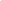 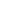 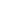 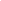 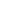 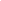 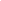 Table 9 presents the emission factors for solvent use in car repairing from the French inventory. Table 9: Solvent use and EFs in car repairingFrench data - IIR 2021SNAP 060103 – Construction, building and corrosion protection The activity data of this subsector is determined applying the same methodology as for SNAP 060102 – Car repairing. The solvent content for construction and building comes from the EGTEI study (see below).Table 10: The following data were given by the European Council of the Paint, Printing Ink, and Artist’s Colours Industry (CEPE) throughout work carried out in 2003 and 2004 (EGTEI study).Since 2010 the weighted VOC content used is equal to 90.1 g VOC/kg of consumed paints for France. The activity data is also equal to the VOC emissions.The solvent content for corrosion protection is recalculated annually. Table 11 presents the emission factors for solvent use from construction, building and corrosion protection from the French inventory. Table 11: Solvent use and EFs in construction, building and corrosion protectionFrench data - IIR 2021SNAP 060104 – Domestic use The activity data of this subsector is determined using the same methodology as the one for the SNAP 060103 – Construction, building and corrosion protection. The solvent content for the domestic use comes from the EGTEI study (see SNAP 060103 above). Since 2010 the weighted VOC content used is equal to 90.1 g VOC/kg of consumed paint for France. The activity data is also equal to the VOC emissions.Table 12 provides the activity data, emissions and emission factors for domestic solvent use from the French inventory. Table 12: Domestic solvent use and EFsFrench data - IIR 2021SNAP 060106 – Boat buildingThe activity data of this subsector is determined using the same methodology as the one for the SNAP 060102 – Car repairing.Table 13 presents the activity data, emissions and emission factors for boat building from the French Inventory. Table 13: Solvent use and EFs in boat buildingFrench data - IIR 2021SNAP 060108 – Other industrial paint applicationThe activity data is based of national statistics and data from the bottom-up approach. Figure 4 presents the methodology for calculating the VOC emissions from other industrial paint application.Figure 4: Calculating the VOC emissions from other industrial paint application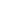 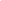 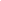 The emissions are estimated using the data extracted from GEREP: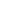 I1, O6 and O8 correspond to input and outputs of the management plan (SMP). Refer to the chapter 5 of this report to have more details on an SMP.Table 14 provides the activity data, emissions and emission factors used in the French inventory for other industrial paint applications.Table 14: Solvent use and EFs in other industrial paint applicationsFrench data - IIR 2021SNAP 060307 – Paint manufacturingThe total quantity of paint manufactured comes from national statistics. The activity data, which corresponds to the quantity of solvents contained in the paints manufactured is equal to the sum of the solvents contained in the paint produced in the different subsectors. Emissions are determined applying an emission factor that is calculated with data reported by paint manufacturers in GEREP. In 2019, the emission factor estimated was equal to 1.2 % of solvents used in the paints.Table 15 provides the activity data, emissions and emission factors used in the French inventory for paint manufacture.Table 15: Solvent use and EFs in paint manufactureFrench data - IIR 20212D3g Chemical ProductsFrench methods for estimating emissions from 2D3g Chemical Products are summarised below:SNAP 060301 – Polyester processingThis activity data of this subsector corresponds to the national consumption of polyester. The data comes from customs data. The emission factor is calculated with data that given by the Association of Plastic Manufacturers (SPMP) and is constant during the entire time series.Table 16 provides the activity data, emissions and emission factors used in the French inventory for polyester processing.Table 16: Solvent use and EFs in polyester processingFrench data - IIR 2021SNAP 060302 – Polyvinylchloride processingThe activity data of this subsector is the national sale of polyvinylchloride given by Plastics Europe, which is a European plastic manufacturers association. The emission factor is constant during the entire time series. It is determined by taking assumptions.Table 17 provides the activity data, emissions and emission factors used in the French inventory for polyvinylchloride processing.Table 17: Solvent use and EFs in polyvinylchloride processingFrench data - IIR 2021SNAP 060303 – Polyurethane foam processingThe activity data of this subsector is the quantity of polyurethane used. The emission factor is constant during the entire time series; it is determined with data that come from two industrial facilities that use polyurethane. Table 18 provides the activity data, emissions and emission factors used in the French inventory for polyurethane foam processing.Table 18: Solvent use and EFs in polyurethane foam processingFrench data - IIR 2021SNAP 060304 – Polystyrene foam processingThe activity data is the quantity of transformed polystyrene. This quantity is based on the national production and the share of the transformed quantity in the total production, which is estimated at 66%. These data are given by the French Association of Polystyrene insulation Expanded in the building and Plastics Europe.Table 19 provides the activity data, emissions and emission factors used in the French inventory for polystyrene foam processing.Table 19: Solvent use and EFs in polystyrene foam processingFrench data - IIR 2021SNAP 060305 – Rubber processingThis subsector covers the manufacture of industrial rubber and tyre production. The methodology applied is 100% bottom-up. Table 20 provides the activity data, emissions and emission factors used in the French inventory for tyre production.Table 20: Solvent use and EFs in tyre productionFrench data - IIR 2021Table 21 provides the activity data, emissions and emission factors used in the French inventory for industrial rubber manufacture.Table 21: Solvent use and EFs in industrial rubber manufactureFrench data - IIR 2021SNAP 060306 – Pharmaceutical products manufacturingThe methodology applied is 100% bottom-up.Table 22 provides the activity data, emissions and emission factors used in the French inventory for pharmaceutical product manufacture.Table 22: Solvent use and EFs in pharmaceutical product manufactureFrench data - IIR 2021SNAP 060311 – Adhesive, magnetic tapes, films and photographs manufacturingThe methodology applied is 100% bottom-up.Table 23 provides the activity data, emissions and emission factors used in the French inventory for the manufacture of adhesives, magnetic tapes, films and photographs.Table 23: Solvent use and EFs in the manufacture of adhesives, magnetic tapes, films and photographs French data - IIR 20212D3h PrintingFrench methods for 2D3h are summarised below.The SNAP 060403 – printing industry, covers publication rotogravure, publication (including heat set web offset, cold set web offset, sheet fed and additive), decorating packaging and metal packaging.The methodology for publication rotogravure only is 100% bottom up. Table 24 provides the activity data, emissions and emission factors used in the French inventory for solvent use in rotogravure printing. Table 24: Solvent use and EFs in rotogravure printing French data - IIR 2021The ratios between the ink consumption per type of ink and the total ink consumption are given in Table 25 below.Table 25: Ink consumption by type in printingFrench data - IIR 2021The emission factors for printing are given in Table 26 below.Table 26: EFs for printingFrench data - IIR 2021The solvent contents for printing in 1990, 2010 and 2019 are given in the tables below:Table 27: Solvent contents used in printing (1990)French dataTable 28: Solvent contents used in printing (2010)French dataTable 29: Solvent contents used in printing (2019)French dataCompiled by: C J DoreContent taken from “General Guidance on Estimating and Reporting Air Pollutant Emissions” report from EU contract No 070201/2020/831771/SFRA/ENV.C.3 - Capacity building for Member States regarding the development of national emission inventories  Date: 07/02/2022NFR SourceFactor (kg per capita)2D3d2.42D3e0.42D3g0.92D3h0.62D3i0.9No.End-useRelease to airRemarks1Agrochemical uses100%Assumed to be completely released to the atmosphere and utilize solvents that are VOC2Blowing Agents100%Assumed to be completely released to the atmosphere and utilize solvents that are VOC3De-Icing100%Assumed to be completely released to the atmosphere and utilize solvents that are VOC4Binder and Release Agents100%Assumed to be completely released to the atmosphere and utilize solvents that are VOC5Industrial Cleaning 70%Cleaning agents used industrially are mostly handled in a closed system and are partially released to atmosphere6Professional & Consumer Cleaning50%There are two types of products in this category: dry cleaning agents used by professionals that have very low release percentage and the other cleaning agents used by consumers that are completely released to atmosphere. Therefore, an average 50% emission factor is applied7Industrial, Professional and Consumer Coatings75%The emission factor of the entire coatings industry is a combination of consumer and professional paint for the decorative market which has an emission factor of 100% and the industrial paints where the solvents are mostly regenerated resulting in an emission factor assumed to be 10%. Therefore, a conservative emissions factor of 75% is applied. 8Functional Solvents10%Include solvents used in chemical processes including intermediates, polymerization and extraction resulting in a low emission factor of 10%. 9Metal working/Rolling Oils/ Lubricant uses0%Taken over from ATIEL, the technical Association of the European Lubricants Industry10Oil field chemicals-Drilling-Mining-Extraction0%Solvents used are mostly heavy and non-VOC11Polymers Processing (including rubber-tyre production)10%Value from ESIG GES/SpERCS12Road and Construction95%Value from ESIG GES/SpERCS13Use as Fuel/Combustion0.25%Combustion solvents are burnt, generating water and carbon dioxide and therefore do not produce any VOC in the atmosphere. A conservative emission factor of 0.25% has been applied to take into account possible leaks.14Water Treatment5%Value from ESIG GES/SpERCS15Other Consumer uses (household, aerosols, cosmetics)90%Solvents used by consumer in household and aerosol applications are completely released to the atmosphere. Solvents used in cosmetic applications. are heavy and non-VOC products. Therefore, an estimated 90% emission factor has been applied.16Pharmaceuticals Manufacturing30%Value from ESIG GES/SpERCSYearSolvent consumption reported in GEREPTotal national solvent consumptionTotal national solvent consumption(kt)(kt)%2016957.0970 187.061.4%2017985.1370 856.341.4%2018986.7570 383.061.4%2019710.0870 924.191.0%Product GroupProduct TypeVOC content (%)% VOC emittedEmission factor (g/kg product)AP/DeodorantsRoll-on5%100%50AP/DeodorantsStick25%100%250AP/DeodorantsPump (non-aerosol type)75%100%750Bath/ShowerBath/Shower oil & gel2%5%1Beauty Aids: EyeEye makeup1%100%10Beauty Aids: Face/skinCleansers5%100%50Beauty Aids: Face/skinAstringent / Toner30%100%300Beauty Aids: Face/skinFoundation / Concealer5%100%50Beauty Aids: LipLipstick / Lip Gloss1%100%5Beauty Aids: NailNail polish remover90%100%900Beauty Aids: NailNail polish70%100%700Beauty Aids: NailNail treatments/strengthener66%100%660CreamsAll types1%100%10FragrancesFine85%100%850FragrancesMass market70%100%700Hair CareStyling aids48%100%475Hair CareConditioners, colouring & treatments1%100%10Hair CareShampoo1%5%0.5Oral CareMouthwash20%5%10Oral CareToothpaste1%100%10Oral CareDenture fixatives2%100%20PowdersAll types4%100%35SoapsAll types3%5%1.5Sun CareSun-protection, after-sun & self-tanning4%100%40Product GroupProduct TypeVOC content (%)% VOC emittedEmission factor (g/kg product)Air freshenerGels80%100%800Air freshenerElectric20%100%200Air freshenerCar80%100%800Air freshenerLiquid (wick) Type25%100%250Air freshenerScented Candles4%100%40Carpet / Textile Cleaners/FreshenerAll types1%100%10DishwashingHand liquid5%5%2.5DishwashingAutomatic, all types and additives1%5%0.5Hygiene productsDisinfectant4%100%40Hygiene productsToilet liquid10%5%5Hygiene productsToilet block10%50%50OtherStarch/Ironing Aids5%100%50PolishFurniture polish20%100%200PolishFloor polish30%100%300PolishShoe polish20%100%200PolishMetal polish15%100%150Surface cleanersGeneral purpose surface cleaners1%50%5Surface cleanersGlass/window cleaner4%100%40Surface cleanersOven cleaner5%25%12.5Surface cleanersFloor cleaner3%100%30TextileStain removers2%100%17.5TextileLiquid detergents3%10%2.5TextilePowder detergents1%10%0.5TextileFabric softener3%5%1.5CategoriesProdfra subcategoriesSolvent contents (%)ReferencesSoapPerfumes and toilet soaps: Bar of soap, liquid, or pasty3.5Netherlands Institute for Public Health and the Environment (RIVM 2006)
German solvent contentsSoapProducts and organic preparations surfactant for washing skin, containing soap packed for retail.0.5Netherlands Institute for Public Health and the Environment (RIVM 2006)SoapSoaps in flakes, granular, powder form0.5Netherlands Institute for Public Health and the Environment (RIVM 2006)Washing, cleaning, rinsePreparations for detergents and cleaning, packed for retail1.6EMEP/EEA GuidebookWashing, cleaning, rinseSoaps, products, and organic surfactant preparations other than toiletries, in bars (industrial and household)1.6EMEP/EEA GuidebookWashing, cleaning, rinseOther soaps in other forms (including hand wash of mechanics)1.6EMEP/EEA GuidebookWashing, cleaning, rinsePreparations for detergents and cleaning, packed for retail1.6EMEP/EEA GuidebookWashing, cleaning, rinseAnionic organic surface-active agents, packed for retail1.6EMEP/EEA GuidebookWashing, cleaning, rinseCationic organic surface-active agents, packed for retail1.6EMEP/EEA GuidebookWashing, cleaning, rinseNon-ionic organic surface-active agents, packed for retail1.6EMEP/EEA GuidebookWashing, cleaning, rinseOrganic surface-active agents, packed for retail1.6EMEP/EEA GuidebookDeodorizersPreparations for perfuming or deodorising rooms: aerosols, liquids, paradichlorobenzene, gels, evaporators28.91/ German solvent contents
2/ Study from ARCADIS Belgique (NMVOC emissions through domestic solvent use and the use of paints in the Brussels Capital)Leather and shoes care productsPolish, creams and similar preparations for shoes and leather (grease, products for suede, white, dying)31.4Average determined with:
Netherlands Institute for Public Health and the Environment (RIVM 2006)
European CommissionFurniture and floor care productsPolish for wood furniture, floor and woodwork60.7Netherlands Institute for Public Health and the Environment (RIVM 2006)Furniture and floor care productsOther polish, creams and similar preparations: not classified elsewhere: products for modern floors, carpets27.0Netherlands Institute for Public Health and the Environment (RIVM 2006)Polish and abrasiveMetal cleanser49.6Netherlands Institute for Public Health and the Environment (RIVM 2006)Polish and abrasivePastes, powders et other abrasive cleaning products4.0German solvent contentsCar care productsPolish and similar preparations for car bodywork (other than metals polish)18EMEP/EEA GuidebookCar care productsAntifreeze preparations and liquids prepared for defrost20.0German solvent contentsPerfumesPerfumes82.5Netherlands Institute for Public Health and the Environment (RIVM 2006)PerfumesEau de parfum82.5Netherlands Institute for Public Health and the Environment (RIVM 2006)PerfumesToilet waters76.3Netherlands Institute for Public Health and the Environment (RIVM 2006)PerfumesPre-shave, shaving and after shave lotions (excluding beard bar soaps)45.0German solvent contents
Study from ARCADIS Belgique (NMVOC emissions through domestic solvent use and the use of paints in the Brussels Capital)Make-up productsMake-up products for lips30.0Netherlands Institute for Public Health and the Environment (RIVM 2006)Make-up productsMake-up products for eyes5.0German solvent contentsMake-up productsPowders, foundation1.0German solvent contentsMake-up productsOther beauty products: other facial make-up products12.7EMEP/EEA GuidebookHand care and foot treatment productsPreparations for manicure or pedicure: hands and foot care products81.0Netherlands Institute for Public Health and the Environment (RIVM 2006)Hand care and foot treatment productsPreparations for manicure or pedicure: products for nails (including nail polish remover)81.0Netherlands Institute for Public Health and the Environment (RIVM 2006)Other beauty productsBeauty products and skin care (including sun preparation)12.7EMEP/EEA GuidebookHair wash and hair care productsLiquid shampoos and other forms3.2Netherlands Institute for Public Health and the Environment (RIVM 2006)Hair wash and hair care productsPreparations for waving and straightening13.5Netherlands Institute for Public Health and the Environment (RIVM 2006)Hair wash and hair care productsHair spray95.0Netherlands Institute for Public Health and the Environment (RIVM 2006)Hair wash and hair care productsHair preparations other than shampoos, hair spray and for perm3.1German solvent contents
Study from ARCADIS Belgique (NMVOC emissions through domestic solvent use and the use of paints in the Brussels Capital)Shaving products, olfaction products, personal hygiene and beauty productsPre-shave, shaving and after shave foams and gels (excluding beard bar soaps)5.0German solvent contentsShaving products, olfaction products, personal hygiene and beauty productsDeodorizing body spray and antiperspirants67.5Study from ARCADIS Belgique (NMVOC emissions through domestic solvent use and the use of paints in the Brussels Capital)Shaving products, olfaction products, personal hygiene and beauty productsSalt bath and other bath preparations1.0Netherlands Institute for Public Health and the Environment (RIVM 2006)Shaving products, olfaction products, personal hygiene and beauty productsOther body care products (perfumes, toiletries products, depilatory products, etc.)12.7EMEP/EEA GuidebookShaving products, olfaction products, personal hygiene and beauty productsToothpaste5.0Netherlands Institute for Public Health and the Environment (RIVM 2006)Shaving products, olfaction products, personal hygiene and beauty productsOther preparations for oral hygiene, dental hygiene or for dentures5.0Netherlands Institute for Public Health and the Environment (RIVM 2006)Essential oilsEssential oils and natural aromatic products0.13French centralized platform (GEREP)YearActivity dataEmissionsEmission factorMg of solventMg VOCg VOC / Mg solvent200029 64319 385653 950200521 47514 459673 296201012 0547 066586 242201910 8206 444595 626YearActivity dataEmissionsEmission factorMg of solventMg VOCg VOC / Mg solvent199010 7261 374128 119200011 38186275 702201011 54983972 658201910 60244742 058YearActivity dataEmissionsEmission factorMg of solventMg VOCg VOC / Mg solvent199013 38413 3841 000 000200013 33013 3301 000 00020104 1544 1541 000 00020192 5192 5191 000 000Weighted VOC content of WB and SLV paints used in DECO_P sector (1990), [g/kg]Weighted VOC content of WB and SLV paints used in DECO_P sector (1990), [g/kg]Weighted VOC content of WB and SLV paints used in DECO_P sector (1990), [g/kg]Weighted VOC content of WB and SLV paints used in DECO_P sector (1990), [g/kg]Weighted VOC content of WB and SLV paints used in DECO_P sector (1990), [g/kg]Weighted VOC content of WB and SLV paints used in DECO_P sector (1990), [g/kg]Weighted VOC content of WB and SLV paints used in DECO_P sector (1990), [g/kg]Weighted VOC content of WB and SLV paints used in DECO_P sector (1990), [g/kg]BelgiumDenmarkGermanyGreeceSpainFranceItalyLuxNetherlandsNorwayAustriaPortugalSwissFinlandSwedenUKACC-1ACC-2OtherInterior walls and ceilingsWater20.726.527.526.427.112.526.418.523.017.126.426.426.022.026.527.226.730.025.0Solvent19.213.124.813.011.586.313.05.85.434.213.013.051.87.313.111.122.623.126.9Exterior walls and ceilingsWater4.98.95.18.96.011.48.912.78.61.78.98.95.16.21.84.27.67.612.6Solvent1.81.828.61.810.720.11.81.81.80.01.81.819.916.851.89.911.77.17.1Interior/exterior trim and cladding paint wood/metalWater4.65.82.41.21.20.42.34.78.80.72.31.20.09.85.82.62.70.60.6Solvent51.320.920.637.787.015.333.453.267.156.133.437.70.049.120.953.738.630.426.1Interior/exterior trim varnish and wood stainsWater2.95.35.00.50.51.41.11.55.33.21.10.51.57.16.411.72.41.21.2Solvent42.926.416.350.330.033.247.834.432.6180.647.850.320.854.621.024.919.015.015.0PrimersWater1.30.10.40.30.00.50.30.60.00.10.30.30.60.10.30.00.20.20.2Solvent7.85.21.03.10.85.73.13.11.65.23.13.14.31.43.12.42.62.62.6Binding primersWater1.30.10.40.30.00.50.30.60.00.10.30.30.60.10.30.00.20.20.2Solvent10.47.01.44.21.07.74.24.22.17.04.24.25.81.94.23.23.53.53.5One pack performance coatingWater1.40.21.10.70.11.40.71.80.10.20.70.71.80.20.70.10.60.60.6Solvent28.25.21.03.10.85.73.13.11.65.23.13.14.31.43.12.42.62.62.6Two pack performance coatingWater0.60.21.10.70.11.40.71.80.10.20.70.71.80.20.70.10.60.60.6Solvent1.05.21.03.10.85.73.13.11.65.23.13.14.31.43.12.42.62.62.6Multi-coloured coatingsWater0.50.31.20.80.11.50.81.90.10.30.80.81.90.20.80.10.60.60.6Solvent1.65.21.03.10.85.73.13.11.65.23.13.14.31.43.12.42.62.62.6Decorative effect coatingsWater1.00.52.31.50.33.01.53.80.30.51.51.53.80.41.50.21.31.31.3Solvent1.65.21.03.10.85.73.13.11.65.23.13.14.31.43.12.42.62.62.6TOTAL205.1142.9143.3163.8179.6225.2158.7162.9163.2328.1158.7163.8163.1183.0171.1161.0151.3135.0134.5TOTAL paint plus cleaning solvent205.1175.8176.3201.5242.1291.0195.2200.4200.7403.6195.2201.5200.6225.1210.4198.0186.1166.0165.5Weighted VOC content of WB and SLV paints used in DECO_P sector (2000), [g/kg]Weighted VOC content of WB and SLV paints used in DECO_P sector (2000), [g/kg]Weighted VOC content of WB and SLV paints used in DECO_P sector (2000), [g/kg]Weighted VOC content of WB and SLV paints used in DECO_P sector (2000), [g/kg]Weighted VOC content of WB and SLV paints used in DECO_P sector (2000), [g/kg]Weighted VOC content of WB and SLV paints used in DECO_P sector (2000), [g/kg]Weighted VOC content of WB and SLV paints used in DECO_P sector (2000), [g/kg]Weighted VOC content of WB and SLV paints used in DECO_P sector (2000), [g/kg]BelgiumDenmarkGermanyGreeceSpainFranceItalyLuxNetherlandsNorwayAustriaPortugalSwissFinlandSwedenUKACC-1ACC-2OtherInterior walls and ceilingsWater12.716.318.916.319.87.716.311.414.210.516.316.316.013.516.316.816.418.515.4Solvent16.311.10.011.14.373.411.15.04.629.111.111.144.16.211.19.419.219.622.9Exterior walls and ceilingsWater3.76.76.76.76.58.66.79.56.51.36.76.73.84.71.43.15.75.79.5Solvent1.51.71.41.73.119.11.71.71.70.01.71.718.915.949.29.411.16.86.8Interior/exterior trim and cladding paint wood/metalWater4.45.62.41.22.10.42.24.68.60.72.21.20.09.65.62.52.70.60.6Solvent47.219.219.034.741.214.130.849.061.751.630.834.70.045.219.249.435.528.024.0Interior/exterior trim varnish and wood stainsWater3.05.35.00.50.21.41.11.55.33.21.10.51.57.16.43.92.41.21.2Solvent39.624.215.046.116.030.443.831.629.9165.643.846.119.150.119.322.817.413.813.8PrimersWater1.30.10.40.30.00.50.30.60.00.10.30.30.60.10.30.00.20.20.2Solvent6.54.30.92.60.34.82.62.61.34.32.62.63.61.22.62.02.22.22.2Binding primersWater1.30.10.40.30.00.50.30.60.00.10.30.30.60.10.30.00.20.20.2Solvent10.47.01.44.20.67.74.24.22.17.04.24.25.81.94.23.23.53.53.5One pack performance coatingWater1.40.21.10.70.11.40.71.80.10.20.70.71.80.20.70.10.60.60.6Solvent25.84.81.02.90.45.32.92.91.44.82.92.94.01.32.92.22.42.42.4Two pack performance coatingWater0.60.21.10.70.11.40.71.80.10.20.70.71.80.20.70.10.60.60.6Solvent1.04.81.02.90.45.32.92.91.44.82.92.94.01.32.92.22.42.42.4Multi-coloured coatingsWater0.40.20.90.60.11.20.61.50.10.20.60.61.50.20.60.10.50.50.5Solvent1.34.30.92.60.34.82.62.61.34.32.62.63.61.22.62.02.22.22.2Decorative effect coatingsWater0.70.41.71.10.22.21.12.80.20.41.11.12.80.31.10.10.90.90.9Solvent1.34.30.92.60.34.82.62.61.34.32.62.63.61.22.62.02.22.22.2TOTAL180.7120.879.8139.596.1194.7134.9141.0141.8292.8134.9139.5137.0161.2149.7131.4128.2111.9111.9TOTAL paint plus cleaning solvent180.7148.698.1171.6146.1236.5166.0173.4174.5360.1166.0171.6168.6198.3184.1161.6157.7137.6137.6Weighted VOC content of WB and SLV paints used in DECO_P sector (2007), [g/kg]Weighted VOC content of WB and SLV paints used in DECO_P sector (2007), [g/kg]Weighted VOC content of WB and SLV paints used in DECO_P sector (2007), [g/kg]Weighted VOC content of WB and SLV paints used in DECO_P sector (2007), [g/kg]Weighted VOC content of WB and SLV paints used in DECO_P sector (2007), [g/kg]Weighted VOC content of WB and SLV paints used in DECO_P sector (2007), [g/kg]Weighted VOC content of WB and SLV paints used in DECO_P sector (2007), [g/kg]Weighted VOC content of WB and SLV paints used in DECO_P sector (2007), [g/kg]BelgiumDenmarkGermanyGreeceSpainFranceItalyLuxNetherlandsNorwayAustriaPortugalSwissFinlandSwedenUKACC-1ACC-2OtherInterior walls and ceilingsWater7.18.77.110.812.620.010.87.47.36.66.510.810.17.18.711.011.412.711.0Solvent0.00.00.00.00.00.00.00.00.00.00.00.00.00.00.00.00.00.00.0Exterior walls and ceilingsWater2.04.34.34.34.39.64.36.14.10.84.34.33.74.04.32.54.34.06.4Solvent1.41.01.01.01.016.11.01.51.00.01.01.00.91.01.01.91.01.01.5Int/ext trim and cladding paint wood/metalWater10.25.03.55.06.32.15.08.48.57.05.05.00.010.25.07.65.83.93.4Solvent12.911.37.911.414.25.011.319.026.716.011.311.40.022.911.317.013.18.87.6Int/ext trim varnish and wood stainsWater7.16.34.96.32.26.16.45.05.323.66.46.33.410.86.34.23.72.52.5Solvent14.613.210.313.24.618.813.310.514.849.113.313.27.122.513.213.17.85.35.3PrimersWater0.80.00.20.10.00.50.10.30.00.00.10.10.30.00.10.00.10.10.1Solvent2.82.80.61.70.24.31.71.70.82.81.71.72.30.81.71.31.41.41.4Binding primersWater0.70.00.20.10.00.50.10.30.00.00.10.10.30.00.10.00.10.10.1Solvent9.16.11.23.70.57.23.73.71.86.13.73.75.11.63.72.83.03.03.0One pack performance coatingWater1.20.20.90.60.11.40.61.50.10.20.60.61.50.20.60.10.50.50.5Solvent22.34.10.82.50.35.72.52.51.24.12.52.53.41.12.51.92.12.12.1Two pack performance coatingWater0.50.21.00.70.11.40.71.60.10.20.70.71.60.20.70.10.50.50.5Solvent0.83.90.82.30.35.32.32.31.23.92.32.33.21.12.31.82.02.02.0Multi-coloured coatingsWater0.50.20.70.50.11.50.51.10.10.20.50.51.10.10.50.10.40.40.4Solvent0.00.80.20.50.13.80.50.50.20.80.50.50.60.20.50.40.40.40.4Decorative effect coatingsWater1.00.31.40.90.13.00.92.20.10.30.90.92.20.20.90.10.70.70.7Solvent0.01.50.30.90.14.80.90.90.51.50.90.91.30.40.90.70.80.80.8TOTAL95.270.047.466.447.2117.266.576.574.1123.462.166.448.384.464.266.659.250.249.7TOTAL paint plus cleaning solvent95.286.158.281.775.4140.181.794.191.1151.776.481.759.5103.878.981.972.861.761.1Weighted VOC content of WB and SLV paints used in DECO_P sector (2010), [g/kg]Weighted VOC content of WB and SLV paints used in DECO_P sector (2010), [g/kg]Weighted VOC content of WB and SLV paints used in DECO_P sector (2010), [g/kg]Weighted VOC content of WB and SLV paints used in DECO_P sector (2010), [g/kg]Weighted VOC content of WB and SLV paints used in DECO_P sector (2010), [g/kg]Weighted VOC content of WB and SLV paints used in DECO_P sector (2010), [g/kg]Weighted VOC content of WB and SLV paints used in DECO_P sector (2010), [g/kg]Weighted VOC content of WB and SLV paints used in DECO_P sector (2010), [g/kg]BelgiumDenmarkGermanyGreeceSpainFranceItalyLuxNetherlandsNorwayAustriaPortugalSwissFinlandSwedenUKACC-1ACC-2OtherInterior walls and ceilingsWater7.26.54.78.710.17.38.75.95.55.06.58.77.65.36.56.69.110.28.8Solvent0.00.00.00.00.00.00.00.00.00.00.00.00.00.00.00.00.00.00.0Exterior walls and ceilingsWater2.04.34.34.34.36.14.36.14.20.84.34.33.74.14.32.64.44.16.5Solvent1.50.50.50.50.58.60.50.70.50.00.50.50.40.50.50.60.50.50.8Interior/exterior trim and cladding paint wood/metalWater9.34.33.06.17.62.46.07.310.26.14.36.10.08.84.36.57.04.74.1Solvent6.09.06.49.111.43.69.015.221.412.79.09.10.018.39.013.610.57.06.1Interior/exterior trim varnish and wood stainsWater5.87.96.27.92.76.18.06.36.729.58.07.94.313.57.94.44.73.23.2Solvent12.98.36.48.22.96.38.36.59.230.88.38.24.414.18.310.54.83.33.3PrimersWater0.80.00.20.10.00.30.10.30.00.00.10.10.30.00.10.00.10.10.1Solvent2.92.80.61.70.23.11.71.70.82.81.71.72.30.81.71.31.41.41.4Binding primersWater0.70.00.20.10.00.30.10.30.00.00.10.10.30.00.10.00.10.10.1Solvent9.46.11.23.70.56.73.73.71.86.13.73.75.11.63.72.83.03.03.0One pack performance coatingWater3.60.20.90.60.11.20.61.50.10.20.60.61.50.20.60.10.50.50.5Solvent12.64.10.82.50.34.52.52.51.24.12.52.53.41.12.51.92.12.12.1Two pack performance coatingWater0.50.21.00.70.11.30.71.60.10.20.70.71.60.20.70.10.50.50.5Solvent0.83.90.82.30.34.32.32.31.23.92.32.33.21.12.31.82.02.02.0Multi-coloured coatingsWater0.50.20.70.50.10.90.51.10.10.20.50.51.10.10.50.10.40.40.4Solvent0.00.80.20.50.10.90.50.50.20.80.50.50.60.20.50.40.40.40.4Decorative effect coatingsWater1.00.31.40.90.11.80.92.20.10.30.90.92.20.20.90.10.70.70.7Solvent0.01.50.30.90.11.70.90.90.51.50.90.91.30.40.90.70.80.80.8TOTAL77.461.039.859.141.567.159.266.763.9105.055.359.143.670.555.254.253.044.844.6TOTAL paint plus cleaning solvent77.475.149.072.857.190.172.882.178.6129.268.172.853.686.767.966.665.255.254.8YearActivity dataEmissionsEmission factorMg of solventMg VOCg VOC / Mg solvent199090 13190 1311 000 000200078 53978 5391 000 000201045 43345 4331 000 000201940 94940 9491 000 000YearActivity dataEmissionsEmission factorMg of solventMg VOCg VOC / Mg solvent199029 938299381 000 000200035 54635 5461 000 000201013 71013 7101 000 000201913 28113 2811 000 000YearActivity dataEmissionsEmission factorMg of solventMg VOCg VOC / Mg solvent19902 85428541 000 00020002 0592 0591 000 00020101 7371 7371 000 00020191 1821 1821 000 000YearActivity dataEmissionsEmission factorMg of solventMg VOCg VOC / Mg solvent199097 74797 7471 000 000200096 38984 822880 000201058 41036 529625 394201932 05417 516546 447YearActivity dataEmissionsEmission factorMg of solventMg VOCg VOC / Mg solvent1990214 343939743 8412000232 4748 13835 0062010147 0472 05413 9702019111 4071 46413 139YearActivity dataEmissionsEmission factorMg of polyesterMg VOCg VOC / Mg polyester199070 0312 27232 438200086 0002 79032 4382010116 0003 76332 4382019105 1443 41132 438YearActivity dataEmissionsEmission factorMg of polyvinylchlorideMg VOCg VOC / Mg manufactured product1990760 725 3 3284 375 2000751 000 3 2864 375 2010551 000 2 4114 375 2019496 268 2 1714 375 YearActivity dataEmissionsEmission factorMg of polyurethaneMg VOCg VOC / Mg consumed product1990139 2663722 6732000153 0004092 6732010128 1823432 6732019160 9094302 673YearActivity dataEmissionsEmission factorMg of transformed polystyreneMg VOCg VOC / Mg VOC199093 000 5 580 60 000 2000121 000 7 260 60 000 201091 866 5 319 57 900 201985 741 4 853 56 600 YearActivity dataEmissionsEmission factorEmission factorMg of solventMg VOCg VOC / Mg solventg VOC / Mg tyre19906 7416 7411 000 00010.02000472247221 000 0005.720101556969623 0581.92019917483526 8621.5YearActivity dataEmissionsEmission factorEmission factorMg of solventMg VOCg VOC/Mg solventg VOC / Mg rubber19903 2903 2901 000 00013.820001 7181 7181 000 0003.920101 087390359 2301.020191 0991 099309 0571.1YearActivity dataEmissionsEmission factorMg of solventMg VOCg VOC / Mg solvent1990117 45410 87892 6142000154 42012 30379 6722010130 4745 16739 5992019138 1934 07429 484YearActivity dataEmissionsEmission factorMg of solventMg VOCg VOC / Mg solvent199022 92513 000567 066200018 0794 907271 41920109 7861 228125 485201911 9911 16096 739Publication rotogravurePublication rotogravurePublication rotogravurePublication rotogravureYearActivity(Mg solvent)Emissions(Mg VOC)Emission factor(g VOC / Mg solvent)199019 3211 74790 401200023 4574 113175 33820109 9632 007201 39320195 744842146 604Printing TypeSub TypeInk Consumption RatioInk Consumption RatioInk Consumption RatioInk Consumption Ratio1990200020102019Publication rotogravurePublication15%11%6%4%PublicationHeat set web offset15%12%8%5%PublicationCold set web offset12%9%6%4%PublicationSheet fed9%7%5%3%PublicationAdditive9%8%6%4%Decorating packagingInk, varnish decoration, packaging33%45%62%74%Decorating packagingPigment preparation2%Metal packagingOffset metal ink1%1%1%1%Metal packagingVarnish3%6%6%4%YearEmission factorEmission factorg VOC / Mg solventg VOC / Mg ink1990797 524872 4472000728 676709 5262010529 260508 1912019356 068355 647Group product%VOC in inksWater based ink rate (%)Group productSolvent based inks (kg VOC/kg ink)Water based inks (kg VOC/kg ink)Water based ink rate (%)Publication rotogravurePublication rotogravure1.5PublicationTotalincludingHeatset web offset0.61Coldset web offset0.35Sheet fed1.345Additive0.2Decorating packagingTotalincludingInk. varnish decoration. packaging1.80.122Metal packagingTotalincludingOffset metal ink0.03includingVarnish1.5Group productGroup product%VOC in inks%VOC in inksWater based ink rate (%)Water based ink rate (%)Group productGroup productSolvent based inks (kg VOC/kg ink)Solvent based inks (kg VOC/kg ink)Water based inks (kg VOC/kg ink)Water based inks (kg VOC/kg ink)Water based ink rate (%)Water based ink rate (%)Publication rotogravurePublication rotogravurePublication rotogravurePublication rotogravure1.51.5PublicationPublicationTotalTotalincludingincludingHeatset web offsetHeatset web offset0.510.51Coldset web offsetColdset web offset0.150.15Sheet fedSheet fed0.6150.615AdditiveAdditive0.20.2Decorating packagingDecorating packagingTotalTotalincludingincludingInk. varnish decoration. packagingInk. varnish decoration. packaging1.81.85538.5Metal packagingMetal packagingTotalTotalincludingincludingOffset metal inkOffset metal ink0.030.03includingincludingVarnishVarnish1.51.55542Group productGroup product%VOC in inks%VOC in inksWater based ink rate (%)Water based ink rate (%)Group productGroup productSolvent based inks (kg VOC/kg ink)Solvent based inks (kg VOC/kg ink)Water based inks (kg VOC/kg ink)Water based inks (kg VOC/kg ink)Water based ink rate (%)Water based ink rate (%)Publication rotogravurePublication rotogravurePublication rotogravurePublication rotogravure1.51.5PublicationPublicationTotalTotalincludingincludingHeatset web offsetHeatset web offset0.510.51Coldset web offsetColdset web offset0.150.15Sheet fedSheet fed0.6150.615AdditiveAdditive0.20.2Decorating packagingDecorating packagingTotalTotalincludingincludingInk. varnish decoration. packagingInk. varnish decoration. packaging1.81.85538.5Metal packagingMetal packagingTotalTotalincludingincludingOffset metal inkOffset metal ink0.030.03includingincludingVarnishVarnish1.51.55542